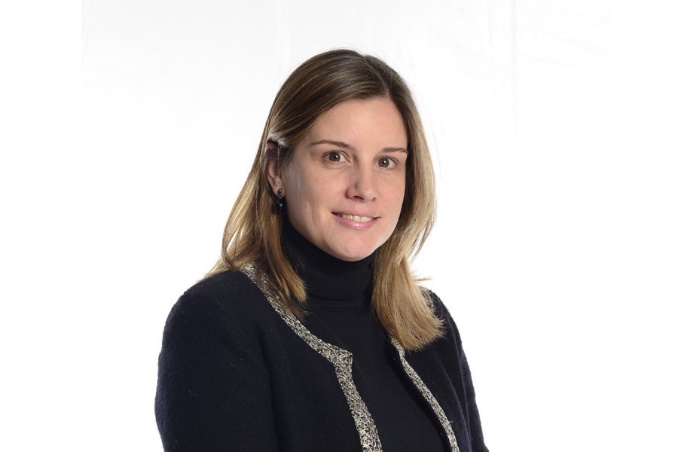 Marta Cebollada GayLicenciada en Geografía e Historia por la Universidad de Zaragoza en España. Realizó un Diploma de Estudios Complementarios en Estudios Europeos en la Universidad Libre de Bruselas y trabajó en diversas instituciones europeas (Parlamento Europeo y Comité de las Regiones) y en el desarrollo de programas de la Unión Europea en instituciones españolas (Gobierno de Aragón y el área internacional de la Confederación de Empresarios de Aragón, España).Maestra en Políticas Públicas por la Facultad Latinoamericana de Ciencias Sociales (FLACSO). Actualmente es Coordinadora Académica de la carrera de Ciencia Política del ITAM y profesora en la licenciatura de la materia Historia Política Contemporánea. En la Maestría de Políticas Públicas del ITAM imparte la materia Políticas Públicas en la Sociedad Digital.Su área de investigación es la política pública especialmente en el área laboral. En marzo de 2016 sale a luz su primer libro de autoría única: “Hacer visible lo invisible. Formalización del trabajo del hogar remunerado en México: una propuesta de política pública”. Editado por la Consejo Nacional para Prevenir la Discriminación y el Instituto de Investigaciones Jurídicas de la UNAM.En 2014 publicó el libro “Representación política y democracia en México” junto con el Dr. Alejandro Moreno del ITAM. Es autora de varios cuadernillos divulgativos del Consejo Nacional para Prevenir la Discriminación. “El trabajo del hogar: Convenio 189 y la legislación en México”, “Las personas trabajadoras del hogar remuneradas en México: perfil sociodemográfico y laboral” y “Estudio comparativo de la legislación para el trabajo del hogar en América Latina”.